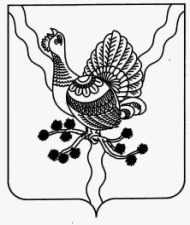              АДМИНИСТРАЦИЯ                                                                                                      «СОСНОГОРСК» МУНИЦИПАЛЬНОГО   РАЙОНА                                                                          МУНИЦИПАЛЬНÖЙ   РАЙОНСА                                                                            «СОСНОГОРСК»                                                                                                       АДМИНИСТРАЦИЯ                                    ПОСТАНОВЛЕНИЕ                                          ШУÖМ от  21 августа 2017                                                                       № 1048       г. СосногорскО внесении изменений в постановление администрации муниципального района «Сосногорск» от 06.07.2017 № 831 «Об утверждении Программы оздоровления муниципальных финансов (оптимизации расходов) муниципального образования муниципального района «Сосногорск» на период 2017 - 2019 годов»В целях обеспечения сбалансированности бюджета муниципального образования муниципального района «Сосногорск», безусловного и своевременного исполнения социально значимых обязательств, Администрация муниципального района «Сосногорск»  ПОСТАНОВЛЯЕТ:1. В Программе оздоровления муниципальных финансов (оптимизации расходов) муниципального образования муниципального района «Сосногорск» на период 2017 - 2019 годов, утверждённой постановлением администрации муниципального района «Сосногорск» от 06.07.2017 № 831, приложение № 1 «План мероприятий по консолидации бюджетных средств муниципального образования муниципального района «Сосногорск» в целях оздоровления муниципальных финансов (оптимизации расходов) муниципального образования муниципального района «Сосногорск» на период 2017 - 2019 годов» изложить в редакции согласно приложению к настоящему постановлению.2. Настоящее постановление вступает в силу со дня его официального опубликования.3. Контроль за исполнением настоящего постановления возложить на первого заместителя руководителя администрации муниципального района «Сосногорск».Руководитель администрации муниципального района «Сосногорск»                                             В.И. ШомесовПриложениек постановлению администрации муниципального района «Сосногорск» от 21 августа  2017 № 1048«Приложение № 1к Программе оздоровлениямуниципальных финансов(оптимизации расходов)муниципального образования муниципального района «Сосногорск»на период на 2017 - 2019 годовПЛАНМЕРОПРИЯТИЙ ПО КОНСОЛИДАЦИИ БЮДЖЕТНЫХ СРЕДСТВМУНИЦИПАЛЬНОГО ОБРАЗОВАНИЯ МУНИЦИПАЛЬНОГО РАЙОНА «СОСНОГОРСК» В ЦЕЛЯХ ОЗДОРОВЛЕНИЯ МУНИЦИПАЛЬНЫХ ФИНАНСОВ (ОПТИМИЗАЦИИ РАСХОДОВ) МУНИЦИПАЛЬНОГО ОБРАЗОВАНИЯ МУНИЦИПАЛЬНОГО РАЙОНА «СОСНОГОРСК»НА ПЕРИОД 2017 - 2019 ГОДОВ№ п/пНаименование мероприятияСпособы реализации мероприятийСпособы реализации мероприятийОтветственные исполнители за реализацию мероприятийСрок реализации мероприятийИндикатор (показатель) исполнения мероприятияИндикатор (показатель) исполнения мероприятияИндикатор (показатель) исполнения мероприятияИндикатор (показатель) исполнения мероприятияИндикатор (показатель) исполнения мероприятия№ п/пНаименование мероприятияСпособы реализации мероприятийСпособы реализации мероприятийОтветственные исполнители за реализацию мероприятийСрок реализации мероприятийНаименованиеЕдиница измеренияЗначение, в том числе по годам:Значение, в том числе по годам:Значение, в том числе по годам:№ п/пНаименование мероприятияСпособы реализации мероприятийСпособы реализации мероприятийОтветственные исполнители за реализацию мероприятийСрок реализации мероприятийНаименованиеЕдиница измерения2017 год2018 год2019 год1233456789101.Меры по совершенствованию системы управления общественными финансамиМеры по совершенствованию системы управления общественными финансамиМеры по совершенствованию системы управления общественными финансамиМеры по совершенствованию системы управления общественными финансамиМеры по совершенствованию системы управления общественными финансамиМеры по совершенствованию системы управления общественными финансамиМеры по совершенствованию системы управления общественными финансамиМеры по совершенствованию системы управления общественными финансамиМеры по совершенствованию системы управления общественными финансамиМеры по совершенствованию системы управления общественными финансами1.1.Повышение эффективности бюджетного планирования, развитие муниципальных программПовышение эффективности бюджетного планирования, развитие муниципальных программПовышение эффективности бюджетного планирования, развитие муниципальных программПовышение эффективности бюджетного планирования, развитие муниципальных программПовышение эффективности бюджетного планирования, развитие муниципальных программПовышение эффективности бюджетного планирования, развитие муниципальных программПовышение эффективности бюджетного планирования, развитие муниципальных программПовышение эффективности бюджетного планирования, развитие муниципальных программПовышение эффективности бюджетного планирования, развитие муниципальных программПовышение эффективности бюджетного планирования, развитие муниципальных программ1.1.1.Определение основных направлений бюджетной и налоговой политики муниципального образования муниципального района «Сосногорск»Ежегодная подготовка и утверждение НПА (далее - НПА) об основных направлениях бюджетной и налоговой политики муниципального образования муниципального района «Сосногорск»Ежегодная подготовка и утверждение НПА (далее - НПА) об основных направлениях бюджетной и налоговой политики муниципального образования муниципального района «Сосногорск»Финансовое управление администрации муниципального района «Сосногорск»ЕжегодноНаличие проекта постановления администрации муниципального района «Сосногорск» об основных направлениях бюджетной и налоговой политики муниципального образования муниципального района «Сосногорск» на очередной год и плановый периодда/нетдадада1.1.2.Повышение эффективности реализации муниципальных программ муниципального образования муниципального района «Сосногорск»Формирование сводного годового доклада о ходе реализации и оценке эффективности муниципальных программФормирование сводного годового доклада о ходе реализации и оценке эффективности муниципальных программОтдел экономического развития и потребительского рынка администрации муниципального района «Сосногорск»ЕжегодноСводный годовой доклад о ходе реализации и оценке эффективности муниципальных программда/нетдадада1.1.2.Повышение эффективности реализации муниципальных программ муниципального образования муниципального района «Сосногорск»Рассмотрение итогов реализации муниципальных программ муниципального образования муниципального района «Сосногорск» на заседаниях Рабочей группы по реализации муниципальных программ Рассмотрение итогов реализации муниципальных программ муниципального образования муниципального района «Сосногорск» на заседаниях Рабочей группы по реализации муниципальных программ Отдел экономического развития и потребительского рынка администрации муниципального района «Сосногорск», ответственные исполнители муниципальных программЕжеквартальноПротоколда/нетдадада1.2.Развитие системы муниципального финансового контроляРазвитие системы муниципального финансового контроляРазвитие системы муниципального финансового контроляРазвитие системы муниципального финансового контроляРазвитие системы муниципального финансового контроляРазвитие системы муниципального финансового контроляРазвитие системы муниципального финансового контроляРазвитие системы муниципального финансового контроляРазвитие системы муниципального финансового контроляРазвитие системы муниципального финансового контроля1.2.1.Обеспечение контроля за осуществлением главными администраторами бюджетных средств внутреннего финансового контроля и внутреннего финансового аудитаПредоставление в Финансовое управление администрации муниципального района «Сосногорск» главными администраторами бюджетных средств ежегодных отчетов по внутреннему финансовому контролю и внутреннему финансовому аудиту и их анализПредоставление в Финансовое управление администрации муниципального района «Сосногорск» главными администраторами бюджетных средств ежегодных отчетов по внутреннему финансовому контролю и внутреннему финансовому аудиту и их анализОтраслевые (функциональные) органы и структурные подразделения администрации МР «Сосногорск», Финансовое управление администрации муниципального района «Сосногорск»ЕжегодноЕжегодный отчет по внутреннему финансовому контролю и внутреннему финансовому аудитуда/нетдадада1.3.Обеспечение открытости и прозрачности общественных финансовОбеспечение открытости и прозрачности общественных финансовОбеспечение открытости и прозрачности общественных финансовОбеспечение открытости и прозрачности общественных финансовОбеспечение открытости и прозрачности общественных финансовОбеспечение открытости и прозрачности общественных финансовОбеспечение открытости и прозрачности общественных финансовОбеспечение открытости и прозрачности общественных финансовОбеспечение открытости и прозрачности общественных финансовОбеспечение открытости и прозрачности общественных финансов1.3.1.Повышение открытости и доступности информации о бюджете и бюджетном процессеФормирование и публикация информационной брошюры «Бюджет для граждан»Формирование и публикация информационной брошюры «Бюджет для граждан»Финансовое управление администрации муниципального района «Сосногорск»ЕжегодноПубликация информационной брошюры в информационно-телекоммуникационной сети «Интернет» на официальном сайте администрации муниципального района «Сосногорск»да/нетдадада1.3.2.Повышение открытости и доступности информации о деятельности муниципальных учреждений муниципального района «Сосногорск»Наполнение и актуализация данных о муниципальных услугах, муниципальных работах, муниципальных учреждениях муниципального района «Сосногорск» на Официальном сайте Российской Федерации для размещения информации о государственных и муниципальных учреждениях (bus.gov.ru)Наполнение и актуализация данных о муниципальных услугах, муниципальных работах, муниципальных учреждениях муниципального района «Сосногорск» на Официальном сайте Российской Федерации для размещения информации о государственных и муниципальных учреждениях (bus.gov.ru)Отраслевые (функциональные) органы и структурные подразделения администрации МР «Сосногорск», осуществляющие функции и полномочия учредителя муниципальных учреждений муниципального района «Сосногорск», муниципальные учреждения муниципального района «Сосногорск»ЕжегодноАналитическая записка о размещении данных муниципальными учреждениями муниципального образования муниципального района «Сосногорск»да/нетдадада1.3.3.Развитие инициативного бюджетирования на территории муниципального района «Сосногорск», включая вовлечение гражданского общества в процесс принятия решений в бюджетной сфереРеализация проекта «Народный бюджет»Реализация проекта «Народный бюджет»Органы местного самоуправления, отделы и Управления (участники проекта «Народный бюджет»)ЕжегодноПубликация информации о ходе реализации проекта «Народный бюджет» на официальном интернет-сайте муниципального образования муниципального района «Сосногорск»да/нетдадада1.3.4.Содействие повышению качества финансового менеджмента в отраслевых (функциональных) органах администрации муниципального района «Сосногорск»Проведение мониторинга качества финансового менеджмента, осуществляемого главными распорядителями средств бюджета муниципального образования муниципального района «Сосногорск»Проведение мониторинга качества финансового менеджмента, осуществляемого главными распорядителями средств бюджета муниципального образования муниципального района «Сосногорск»Финансовое управление администрации муниципального района «Сосногорск»ЕжегодноПубликация отчета о результатах мониторинга качества финансового менеджмента, осуществляемого главными распорядителями средств бюджета муниципального образования муниципального района «Сосногорск», на официальном сайте администрации муниципального района «Сосногорск»да/нетдадада1.3.5.Содействие повышению качества управления общественными финансами муниципальных образованийПроведение мониторинга соблюдения муниципальными образованиями городских поселений муниципального района «Сосногорск» требований бюджетного законодательства Российской Федерации и оценки качества управления бюджетным процессомПроведение мониторинга соблюдения муниципальными образованиями городских поселений муниципального района «Сосногорск» требований бюджетного законодательства Российской Федерации и оценки качества управления бюджетным процессомФинансовое управление администрации муниципального района «Сосногорск»ЕжегодноПубликация результатов мониторинга на официальном сайте администрации муниципального района «Сосногорск»да/нетдадада2.Меры по повышению эффективности управления бюджетными доходамиМеры по повышению эффективности управления бюджетными доходамиМеры по повышению эффективности управления бюджетными доходамиМеры по повышению эффективности управления бюджетными доходамиМеры по повышению эффективности управления бюджетными доходамиМеры по повышению эффективности управления бюджетными доходамиМеры по повышению эффективности управления бюджетными доходамиМеры по повышению эффективности управления бюджетными доходамиМеры по повышению эффективности управления бюджетными доходамиМеры по повышению эффективности управления бюджетными доходами2.1.Меры по увеличению поступлений налоговых и неналоговых доходовМеры по увеличению поступлений налоговых и неналоговых доходовМеры по увеличению поступлений налоговых и неналоговых доходовМеры по увеличению поступлений налоговых и неналоговых доходовМеры по увеличению поступлений налоговых и неналоговых доходовМеры по увеличению поступлений налоговых и неналоговых доходовМеры по увеличению поступлений налоговых и неналоговых доходовМеры по увеличению поступлений налоговых и неналоговых доходовМеры по увеличению поступлений налоговых и неналоговых доходовМеры по увеличению поступлений налоговых и неналоговых доходов2.1.1.Улучшение инвестиционного климата в муниципальном районе «Сосногорск»Реализация мероприятий Дорожной карты по внедрению в Республике Коми целевой модели «Совершенствование и внедрение положений Регионального инвестиционного стандарта»Реализация мероприятий Дорожной карты по внедрению в Республике Коми целевой модели «Совершенствование и внедрение положений Регионального инвестиционного стандарта»Отдел экономического развития и потребительского рынка администрации муниципального района «Сосногорск»ЕжегодноВыполнение мероприятий, предусмотренных Дорожной картой по внедрению в Республике Коми целевой модели «Совершенствование и внедрение положений Регионального инвестиционного стандарта»да/нетдадада2.1.2.Проведение оценки эффективности налоговых льгот по местным налогамАнализ бюджетной и экономической эффективности действующих налоговых льготАнализ бюджетной и экономической эффективности действующих налоговых льготОтдел экономического развития и потребительского рынка администрации муниципального района «Сосногорск»Ежегодно Аналитическая запискада/нетда--2.1.3.Реализация мероприятий по снижению уровня неформальной занятости в отраслях экономики Проведение мониторинга по снижению неформальной занятости, рассмотрение вопросов по неформальной занятости на заседаниях рабочей группы по взаимодействию администрации и организаций, работающих на территории районаПроведение мониторинга по снижению неформальной занятости, рассмотрение вопросов по неформальной занятости на заседаниях рабочей группы по взаимодействию администрации и организаций, работающих на территории районаОтдел экономического развития и потребительского рынка администрации муниципального района «Сосногорск»ЕжегодноОтчет, протоколда/нетдадада2.1.4.Продолжение работы по сплошной инвентаризации неучтенных объектов недвижимого имуществаПроведение разъяснительной работы с населением в части необходимости постановки на кадастровый учет неучтенных объектов недвижимого имущества и регистрации прав.Проведение разъяснительной работы с населением в части необходимости постановки на кадастровый учет неучтенных объектов недвижимого имущества и регистрации прав.Комитет по управлению имуществом администрации муниципального района «Сосногорск»ЕжегодноАналитическая запискада/нетдадада2.1.5.Организация взаимодействия с работодателями, допустившими наличие задолженности по налогу на доходы физических лицРассмотрение на заседаниях рабочей группы по взаимодействию администрации и организаций, работающих на территории района, работодателей, имеющих задолженность по налогу на доходы физических лицРассмотрение на заседаниях рабочей группы по взаимодействию администрации и организаций, работающих на территории района, работодателей, имеющих задолженность по налогу на доходы физических лицОтдел экономического развития и потребительского рынка администрации муниципального района «Сосногорск»ЕжемесячноПротокол да/нетдадада2.2.Совершенствование управления муниципальным имуществомСовершенствование управления муниципальным имуществомСовершенствование управления муниципальным имуществомСовершенствование управления муниципальным имуществомСовершенствование управления муниципальным имуществомСовершенствование управления муниципальным имуществомСовершенствование управления муниципальным имуществомСовершенствование управления муниципальным имуществомСовершенствование управления муниципальным имуществомСовершенствование управления муниципальным имуществом2.2.1.Проведение балансодержателями инвентаризации муниципального имуществаВыявление фактического наличия объектов инвентаризации, их характеристик и сопоставление последних с учетными данными;определение технического состояния объектов инвентаризации и возможности дальнейшей их эксплуатации;выявление неэффективно используемых, неиспользуемых или используемых не по назначению объектов, а также нарушений в их использовании;выявление неучтенного имущества, а также имущества, необходимость которого в обеспечении полномочий муниципального образования муниципального района «Сосногорск» отсутствует;разработка предложений по подготовке документации, необходимой для дальнейшего эффективного распоряжения объектами муниципального имуществаВыявление фактического наличия объектов инвентаризации, их характеристик и сопоставление последних с учетными данными;определение технического состояния объектов инвентаризации и возможности дальнейшей их эксплуатации;выявление неэффективно используемых, неиспользуемых или используемых не по назначению объектов, а также нарушений в их использовании;выявление неучтенного имущества, а также имущества, необходимость которого в обеспечении полномочий муниципального образования муниципального района «Сосногорск» отсутствует;разработка предложений по подготовке документации, необходимой для дальнейшего эффективного распоряжения объектами муниципального имуществаКомитет по управлению имуществом администрации муниципального района «Сосногорск»ЕжегодноАналитическая записка с указанием наличия актов инвентаризациида/нетдадада2.2.2.Выявление неиспользуемых основных фондов муниципальных учреждений и принятие соответствующих мер по их продаже или сдаче в арендуПроведение проверок, аукционов, конкурсов, формирование аналитической записки по итогам проведенных мероприятийПроведение проверок, аукционов, конкурсов, формирование аналитической записки по итогам проведенных мероприятийКомитет по управлению имуществом администрации муниципального района «Сосногорск»ЕжегодноАналитическая запискада/нетдадада2.2.3.Поддержка совершенствования управления муниципальным имуществомОрганизация работы по инвентаризации и постановке на учет имущества и земельных участков, находящихся в муниципальной собственности. Выявление неиспользуемых основных фондов и принятие соответствующих мер по их продаже или сдаче в арендуОрганизация работы по инвентаризации и постановке на учет имущества и земельных участков, находящихся в муниципальной собственности. Выявление неиспользуемых основных фондов и принятие соответствующих мер по их продаже или сдаче в арендуКомитет по управлению имуществом администрации муниципального района «Сосногорск»ЕжегодноАналитическая запискада/нетдадада3.Меры по оптимизации и повышению эффективности бюджетных расходовМеры по оптимизации и повышению эффективности бюджетных расходовМеры по оптимизации и повышению эффективности бюджетных расходовМеры по оптимизации и повышению эффективности бюджетных расходовМеры по оптимизации и повышению эффективности бюджетных расходовМеры по оптимизации и повышению эффективности бюджетных расходовМеры по оптимизации и повышению эффективности бюджетных расходовМеры по оптимизации и повышению эффективности бюджетных расходовМеры по оптимизации и повышению эффективности бюджетных расходовМеры по оптимизации и повышению эффективности бюджетных расходов3.1.Оптимизация расходных обязательств, в части расходных обязательств муниципального образования муниципального района «Сосногорск», не связанных с решением вопросов, отнесенных Конституцией Российской Федерации и федеральными законами к полномочиям органов местного самоуправленияОптимизация расходных обязательств, в части расходных обязательств муниципального образования муниципального района «Сосногорск», не связанных с решением вопросов, отнесенных Конституцией Российской Федерации и федеральными законами к полномочиям органов местного самоуправленияОптимизация расходных обязательств, в части расходных обязательств муниципального образования муниципального района «Сосногорск», не связанных с решением вопросов, отнесенных Конституцией Российской Федерации и федеральными законами к полномочиям органов местного самоуправленияОптимизация расходных обязательств, в части расходных обязательств муниципального образования муниципального района «Сосногорск», не связанных с решением вопросов, отнесенных Конституцией Российской Федерации и федеральными законами к полномочиям органов местного самоуправленияОптимизация расходных обязательств, в части расходных обязательств муниципального образования муниципального района «Сосногорск», не связанных с решением вопросов, отнесенных Конституцией Российской Федерации и федеральными законами к полномочиям органов местного самоуправленияОптимизация расходных обязательств, в части расходных обязательств муниципального образования муниципального района «Сосногорск», не связанных с решением вопросов, отнесенных Конституцией Российской Федерации и федеральными законами к полномочиям органов местного самоуправленияОптимизация расходных обязательств, в части расходных обязательств муниципального образования муниципального района «Сосногорск», не связанных с решением вопросов, отнесенных Конституцией Российской Федерации и федеральными законами к полномочиям органов местного самоуправленияОптимизация расходных обязательств, в части расходных обязательств муниципального образования муниципального района «Сосногорск», не связанных с решением вопросов, отнесенных Конституцией Российской Федерации и федеральными законами к полномочиям органов местного самоуправленияОптимизация расходных обязательств, в части расходных обязательств муниципального образования муниципального района «Сосногорск», не связанных с решением вопросов, отнесенных Конституцией Российской Федерации и федеральными законами к полномочиям органов местного самоуправленияОптимизация расходных обязательств, в части расходных обязательств муниципального образования муниципального района «Сосногорск», не связанных с решением вопросов, отнесенных Конституцией Российской Федерации и федеральными законами к полномочиям органов местного самоуправления3.1.1.Оптимизация расходных обязательств муниципального образования муниципального района «Сосногорск» в части расходных обязательств муниципального образования муниципального района «Сосногорск», не связанных с решением вопросов, отнесенных Конституцией Российской Федерации и федеральными законами к полномочиям органов местного самоуправленияОпределение перечня расходных обязательств муниципального образования муниципального района «Сосногорск», не связанных с решением вопросов, отнесенных Конституцией Российской Федерации и федеральными законами к полномочиям органов местного самоуправления. Формирование, утверждение и реализация Плана по отмене с 01.01.2018 расходных обязательств муниципального образования муниципального района «Сосногорск», не связанных с решением вопросов, отнесенных Конституцией Российской Федерации и федеральными законами к полномочиям органов местного самоуправления, недопущение установления указанных расходных обязательствОпределение перечня расходных обязательств муниципального образования муниципального района «Сосногорск», не связанных с решением вопросов, отнесенных Конституцией Российской Федерации и федеральными законами к полномочиям органов местного самоуправления. Формирование, утверждение и реализация Плана по отмене с 01.01.2018 расходных обязательств муниципального образования муниципального района «Сосногорск», не связанных с решением вопросов, отнесенных Конституцией Российской Федерации и федеральными законами к полномочиям органов местного самоуправления, недопущение установления указанных расходных обязательствФинансовое управление администрации муниципального района «Сосногорск», Администрация муниципального района «Сосногорск», Управление жилищ-коммунального хозяйства администрации муниципального района «Сосногорск»2017 годПеречень расходных обязательств муниципального образования муниципального района «Сосногорск», не связанных с решением вопросов, отнесенных Конституцией Российской Федерации и федеральными законами к полномочиям органов местного самоуправления определенда/нетда--3.1.1.Оптимизация расходных обязательств муниципального образования муниципального района «Сосногорск» в части расходных обязательств муниципального образования муниципального района «Сосногорск», не связанных с решением вопросов, отнесенных Конституцией Российской Федерации и федеральными законами к полномочиям органов местного самоуправленияОпределение перечня расходных обязательств муниципального образования муниципального района «Сосногорск», не связанных с решением вопросов, отнесенных Конституцией Российской Федерации и федеральными законами к полномочиям органов местного самоуправления. Формирование, утверждение и реализация Плана по отмене с 01.01.2018 расходных обязательств муниципального образования муниципального района «Сосногорск», не связанных с решением вопросов, отнесенных Конституцией Российской Федерации и федеральными законами к полномочиям органов местного самоуправления, недопущение установления указанных расходных обязательствОпределение перечня расходных обязательств муниципального образования муниципального района «Сосногорск», не связанных с решением вопросов, отнесенных Конституцией Российской Федерации и федеральными законами к полномочиям органов местного самоуправления. Формирование, утверждение и реализация Плана по отмене с 01.01.2018 расходных обязательств муниципального образования муниципального района «Сосногорск», не связанных с решением вопросов, отнесенных Конституцией Российской Федерации и федеральными законами к полномочиям органов местного самоуправления, недопущение установления указанных расходных обязательствФинансовое управление администрации муниципального района «Сосногорск», Администрация муниципального района «Сосногорск», Управление жилищ-коммунального хозяйства администрации муниципального района «Сосногорск»2018 годПроекты решений и иных НПА муниципального образования муниципального района «Сосногорск», направленных на реализацию плана подготовленыда/нет-да-Управление жилищ-коммунального хозяйства администрации муниципального района «Сосногорск»2018 годБюджетный эффект (прогноз)тыс.руб.600,00600,003.2.Оптимизация расходов на содержание органов местного самоуправления муниципальных образованийОптимизация расходов на содержание органов местного самоуправления муниципальных образованийОптимизация расходов на содержание органов местного самоуправления муниципальных образованийОптимизация расходов на содержание органов местного самоуправления муниципальных образованийОптимизация расходов на содержание органов местного самоуправления муниципальных образованийОптимизация расходов на содержание органов местного самоуправления муниципальных образованийОптимизация расходов на содержание органов местного самоуправления муниципальных образованийОптимизация расходов на содержание органов местного самоуправления муниципальных образованийОптимизация расходов на содержание органов местного самоуправления муниципальных образованийОптимизация расходов на содержание органов местного самоуправления муниципальных образований3.2.1.Организация работы по упорядочению использования административных зданий путем размещения в них отраслевых (функциональных) органов администрации муниципального района «Сосногорск» и муниципальных учреждений муниципального района «Сосногорск», созданных в рамках оптимизации функций и численности отраслевых (функциональных) органов администрации муниципального района «Сосногорск», из расчета до 9 кв.м общей площади на одного работника аппарата (за исключением руководителя органа, директора учреждения)Анализ. Подготовка проекта НПА администрации муниципального района «Сосногорск» о закреплении норматива общей площади на одного работника аппарата отраслевого (функционального) органа администрации муниципального района «Сосногорск», отдельных муниципальных учреждений муниципального района «Сосногорск» (за исключением руководителя органа, директора учреждения)Анализ. Подготовка проекта НПА администрации муниципального района «Сосногорск» о закреплении норматива общей площади на одного работника аппарата отраслевого (функционального) органа администрации муниципального района «Сосногорск», отдельных муниципальных учреждений муниципального района «Сосногорск» (за исключением руководителя органа, директора учреждения)Комитет по управлению имуществом администрации муниципального района «Сосногорск»2017 годПроект НПА администрации муниципального района «Сосногорск» подготовленда/нетда--3.2.2.Оптимизация численности муниципальных служащих муниципального образования муниципального района «Сосногорск» в целях сокращения расходов на муниципальное управление1. Включение в решение о бюджете муниципального образования муниципального района «Сосногорск» статьи об ограничении предельной штатной численности муниципальных служащих муниципального образования муниципального района «Сосногорск»1. Включение в решение о бюджете муниципального образования муниципального района «Сосногорск» статьи об ограничении предельной штатной численности муниципальных служащих муниципального образования муниципального района «Сосногорск»Финансовое управление администрации муниципального района «Сосногорск»ЕжегодноСтатья об ограничении предельной штатной численности муниципальных служащих муниципального образования муниципального района «Сосногорск» включена в проект решение о бюджете муниципального образования муниципального района «Сосногорск»да/нетдадада3.2.2.Оптимизация численности муниципальных служащих муниципального образования муниципального района «Сосногорск» в целях сокращения расходов на муниципальное управление2. Разработка проекта НПА администрации муниципального района «Сосногорск» по оптимизации численности муниципальных служащих муниципального образования муниципального района «Сосногорск»2. Разработка проекта НПА администрации муниципального района «Сосногорск» по оптимизации численности муниципальных служащих муниципального образования муниципального района «Сосногорск»Сектор по кадровым вопросам и охране труда администрации муниципального района «Сосногорск», Финансовое управление администрации муниципального районаЕжегодноПроект НПА администрации муниципального района «Сосногорск»да/нетдадада3.2.3.Проведение детального анализа существующих функций органов местного самоуправления и структурных подразделений администрации МР «Сосногорск» с целью выявления дублирующих функцийАнализ существующих функций отраслевых (функциональных) органов и структурных подразделений администрации МР «Сосногорск», рассмотрение предложений отраслевых (функциональных) органов и структурных подразделений администрации МР «Сосногорск» по перераспределению функцийАнализ существующих функций отраслевых (функциональных) органов и структурных подразделений администрации МР «Сосногорск», рассмотрение предложений отраслевых (функциональных) органов и структурных подразделений администрации МР «Сосногорск» по перераспределению функцийОтдел экономического развития и потребительского рынка администрации муниципального района «Сосногорск», отраслевые (функциональные) органы и структурные подразделения администрации МР «Сосногорск»ЕжегодноАналитическая запискада/нетдадада3.2.4.Выведение непрофильных специалистов из числа муниципальных служащихПодготовка аналитической записки с предложениями по выведению непрофильных специалистов из числа муниципальных служащихПодготовка аналитической записки с предложениями по выведению непрофильных специалистов из числа муниципальных служащихСектор по кадровым вопросам и охране труда администрации муниципального района «Сосногорск», отраслевые (функциональные) органы и структурные подразделения администрации МР «Сосногорск»2017-2018 годыАналитическая запискада/нетдада-Сектор по кадровым вопросам и охране труда администрации муниципального района «Сосногорск», отраслевые (функциональные) органы и структурные подразделения администрации МР «Сосногорск»2017 годБюджетный эффект тыс.руб.563,003.2.5.Организация работы по преобразованию муниципальных образований путем их объединения, а также по передаче полномочий администраций поселений, являющихся административными центрами муниципальных районов, администрациям муниципальных районовАналитическая записка с предложениями по преобразованию, а также передаче полномочий от администраций поселений, являющихся административными центрами муниципальных районов, администрациям муниципальных районов, разработка проекта решения муниципального образования муниципального района «Сосногорск» о слиянии муниципальных образований, а также о передаче полномочийАналитическая записка с предложениями по преобразованию, а также передаче полномочий от администраций поселений, являющихся административными центрами муниципальных районов, администрациям муниципальных районов, разработка проекта решения муниципального образования муниципального района «Сосногорск» о слиянии муниципальных образований, а также о передаче полномочийАдминистрация муниципального района «Сосногорск»2017 годЭкономия бюджетных средств местных бюджетовда/нетда3.3.Оптимизация расходов местных бюджетовОптимизация расходов местных бюджетовОптимизация расходов местных бюджетовОптимизация расходов местных бюджетовОптимизация расходов местных бюджетовОптимизация расходов местных бюджетовОптимизация расходов местных бюджетовОптимизация расходов местных бюджетовОптимизация расходов местных бюджетовОптимизация расходов местных бюджетов3.3.1.Достижение (не превышение) в 2017 - 2019 годах значений целевых показателей заработной платы, установленных в региональных планах мероприятий («дорожных картах») изменений в отраслях социальной сферы, направленных на повышение эффективности образования и науки, культуры, здравоохранения и социального обслуживания населенияДостижение (не превышение) в 2017 - 2019 годах значений целевых показателей заработной платы, установленных в региональных планах мероприятий («дорожных картах») изменений в отраслях социальной сферы, направленных на повышение эффективности образования и науки, культуры, здравоохранения и социального обслуживания населенияРазработка и реализация мероприятий по выполнению целевых показателей заработной платыОтраслевые (функциональные) органы и структурные подразделения администрации МР «Сосногорск», Финансовое управление администрации муниципального района «Сосногорск»ЕжегодноДостижение значений целевых показателей заработной платы в 2017 - 2019 годах да/нетдадада3.3.2.Мониторинг выполнения муниципальных заданий, обеспечение возврата субсидий на финансовое обеспечение выполнения муниципального задания в случае невыполнения муниципального задания в соответствии с постановлением администрации муниципального района «Сосногорск» от 01.12.2015 № 1775 «Об утверждении  Порядка формирования муниципального задания на оказание муниципальных услуг (выполнение работ) в отношении муниципальных учреждений муниципального образования муниципального района «Сосногорск» и финансового обеспечения выполнения муниципального задания» (далее - Порядок)Мониторинг выполнения муниципальных заданий, обеспечение возврата субсидий на финансовое обеспечение выполнения муниципального задания в случае невыполнения муниципального задания в соответствии с постановлением администрации муниципального района «Сосногорск» от 01.12.2015 № 1775 «Об утверждении  Порядка формирования муниципального задания на оказание муниципальных услуг (выполнение работ) в отношении муниципальных учреждений муниципального образования муниципального района «Сосногорск» и финансового обеспечения выполнения муниципального задания» (далее - Порядок)Проведение мониторинга. Обеспечение возврата субсидийОтдел экономического развития и потребительского рынка администрации муниципального района «Сосногорск», отраслевые (функциональные) органы администрации муниципального района «Сосногорск», осуществляющими функции и полномочия учредителяЕжегодно в сроки, установленные ПорядкомРазмещение результатов мониторинга в информационно-телекоммуникационной сети «Интернет»да/нетдадада3.3.3.Неприменение при расчете объема финансового обеспечения выполнения муниципального задания, начиная с муниципального задания на 2019 год и на плановый период 2020 и 2021 годов, нормативных затрат на содержание не используемого для выполнения муниципального задания имуществаНеприменение при расчете объема финансового обеспечения выполнения муниципального задания, начиная с муниципального задания на 2019 год и на плановый период 2020 и 2021 годов, нормативных затрат на содержание не используемого для выполнения муниципального задания имуществаОсуществление расчета объема финансового обеспечения выполнения муниципального задания на 2019 год и на плановый период 2020 и 2021 годовОтдел экономического развития и потребительского рынка администрации муниципального района «Сосногорск», отраслевые (функциональные) органы администрации муниципального района «Сосногорск», осуществляющими функции и полномочия учредителя, Комитет по управлению имуществом администрации муниципального района «Сосногорск»2018 годВыполнение положений, предусмотренных Порядкомда/нет-да-3.3.4.Разработка и реализация планов оптимизация расходов бюджета муниципального образования муниципального района «Сосногорск» на 2017-2019 годы по соответствующим отраслям (сферам)Разработка и реализация планов оптимизация расходов бюджета муниципального образования муниципального района «Сосногорск» на 2017-2019 годы по соответствующим отраслям (сферам)Разработка планов оптимизации расходов бюджета муниципального образования муниципального района «Сосногорск» на 2017-2019 годы по соответствующим отраслям (сферам)Администрация муниципального района «Сосногорск», отраслевые (функциональные) органы администрации муниципального района «Сосногорск»2018 годПланы оптимизации расходов бюджета муниципального образования муниципального района «Сосногорск» на 2017-2019 годы по соответствующим отраслям (сферам)да/нет.-да-Отдел культуры администрации муниципального района «Сосногорск»2018 годБюджетный эффект (прогноз)тыс.руб.1 242,001 242,00МКУ «Управление по делам ГО и ЧС муниципального образования муниципального района «Сосногорск» 2018 год Бюджетный эффект (прогноз)тыс.руб.300,00300,003.3.5.Разработка и реализация мероприятий по оптимизации бюджетных расходов на 2017 - 2019 годы по муниципальным учреждениям, включающих мероприятия:а) анализ муниципальных услуг (работ) на предмет:- целесообразности их оказания (выполнения) муниципальными учреждениями;- возможности их оказания иными методами, способами (дистанционное обучение, выездное (мобильное) оказание услуг и т.п.;б) реализацию (продажу), консервация излишнего (неиспользуемого) имущества учреждений;в) развитие приносящей доход деятельности бюджетных и автономных учреждений, расширение перечня платных услуг.Разработка и реализация мероприятий по оптимизации бюджетных расходов на 2017 - 2019 годы по муниципальным учреждениям, включающих мероприятия:а) анализ муниципальных услуг (работ) на предмет:- целесообразности их оказания (выполнения) муниципальными учреждениями;- возможности их оказания иными методами, способами (дистанционное обучение, выездное (мобильное) оказание услуг и т.п.;б) реализацию (продажу), консервация излишнего (неиспользуемого) имущества учреждений;в) развитие приносящей доход деятельности бюджетных и автономных учреждений, расширение перечня платных услуг.Разработка мероприятий по оптимизации бюджетных расходов на 2017 - 2019 годы по муниципальным учреждениямОтраслевые (функциональные) органы администрации муниципального района «Сосногорск», осуществляющими функции и полномочия учредителя2017 годУтверждение мероприятий по оптимизации бюджетных расходов на 2017 - 2019 годы по муниципальным учреждениямда/нетда--3.3.5.Разработка и реализация мероприятий по оптимизации бюджетных расходов на 2017 - 2019 годы по муниципальным учреждениям, включающих мероприятия:а) анализ муниципальных услуг (работ) на предмет:- целесообразности их оказания (выполнения) муниципальными учреждениями;- возможности их оказания иными методами, способами (дистанционное обучение, выездное (мобильное) оказание услуг и т.п.;б) реализацию (продажу), консервация излишнего (неиспользуемого) имущества учреждений;в) развитие приносящей доход деятельности бюджетных и автономных учреждений, расширение перечня платных услуг.Разработка и реализация мероприятий по оптимизации бюджетных расходов на 2017 - 2019 годы по муниципальным учреждениям, включающих мероприятия:а) анализ муниципальных услуг (работ) на предмет:- целесообразности их оказания (выполнения) муниципальными учреждениями;- возможности их оказания иными методами, способами (дистанционное обучение, выездное (мобильное) оказание услуг и т.п.;б) реализацию (продажу), консервация излишнего (неиспользуемого) имущества учреждений;в) развитие приносящей доход деятельности бюджетных и автономных учреждений, расширение перечня платных услуг.Мониторинг реализации мероприятий по оптимизации бюджетных расходов на 2017 - 2019 годы по муниципальным учреждениямОтраслевые (функциональные) органы администрации муниципального района «Сосногорск», осуществляющими функции и полномочия учредителяЕжегодно до 1 июляОтчет о реализации мероприятий по оптимизации бюджетных расходов на 2017 - 2019 годы по муниципальным учреждениямда/нетдадада3.4.Оптимизация мер социальной поддержкиОптимизация мер социальной поддержкиОптимизация мер социальной поддержкиОптимизация мер социальной поддержкиОптимизация мер социальной поддержкиОптимизация мер социальной поддержкиОптимизация мер социальной поддержкиОптимизация мер социальной поддержкиОптимизация мер социальной поддержкиОптимизация мер социальной поддержки3.4.1.Введение дополнительных критериев при назначении предоставления мер социальной поддержки отдельным категориям граждан, способствующее сокращению прироста численности получателейПроведение анализа, подготовка предложений по совершенствованию правил предоставления мер социальной поддержки (введение критерия нуждаемости в размере одного прожиточного минимума при предоставлении мер социальной поддержки)Проведение анализа, подготовка предложений по совершенствованию правил предоставления мер социальной поддержки (введение критерия нуждаемости в размере одного прожиточного минимума при предоставлении мер социальной поддержки)Сектор по социальным вопросам и НКО администрации муниципального района «Сосногорск»2018 годАналитическая запискада/нет-да-Сектор по социальным вопросам и НКО администрации муниципального района «Сосногорск»2018 годБюджетный эффект (прогноз)тыс. руб.-150,00150,003.4.2.Оптимизация количества мер социальной поддержки населения в муниципальном образовании муниципального района «Сосногорск»Исключение мер, не имеющих отношения к социальной защите и социальной поддержке населения, в том числе:Исключение мер, не имеющих отношения к социальной защите и социальной поддержке населения, в том числе:3.4.2.Оптимизация количества мер социальной поддержки населения в муниципальном образовании муниципального района «Сосногорск»- отмена выплат народным дружинникам- отмена выплат народным дружинникамАдминистрации муниципального образования муниципального района Сосногорск»2018 годАналитическая записка с проектом НПА администрации муниципального района «Сосногорск»да/нет-да-3.4.2.Оптимизация количества мер социальной поддержки населения в муниципальном образовании муниципального района «Сосногорск»Администрации муниципального образования муниципального района Сосногорск»2018 годБюджетный эффект  (прогноз)тыс.руб.150,00150,003.4.2.Оптимизация количества мер социальной поддержки населения в муниципальном образовании муниципального района «Сосногорск»- разработка предложений по отмене предоставления мер социальной поддержки для отдельных категорий граждан, вновь получающих различные звания за особые заслуги перед муниципальным образованием муниципального района «Сосногорск»- разработка предложений по отмене предоставления мер социальной поддержки для отдельных категорий граждан, вновь получающих различные звания за особые заслуги перед муниципальным образованием муниципального района «Сосногорск»Юридический отдел администрации муниципального района «Сосногорск»2018 годАналитическая записка с проектом НПА администрации муниципального района «Сосногорск»да/нет-да-3.5.Оптимизация инвестиционных расходовОптимизация инвестиционных расходовОптимизация инвестиционных расходовОптимизация инвестиционных расходовОптимизация инвестиционных расходовОптимизация инвестиционных расходовОптимизация инвестиционных расходовОптимизация инвестиционных расходовОптимизация инвестиционных расходовОптимизация инвестиционных расходов3.5.1.Сокращение объемов незавершенного строительстваВынесение решений о списании затрат в виде незавершенных капитальных вложений по не завершенным строительством объектам, финансирование которых осуществлялось за счет средств бюджета муниципального образования муниципального района «Сосногорск»Вынесение решений о списании затрат в виде незавершенных капитальных вложений по не завершенным строительством объектам, финансирование которых осуществлялось за счет средств бюджета муниципального образования муниципального района «Сосногорск»МКУ «УКС г. Сосногорска»ЕжегодноДоля сокращения объемов незавершенного строительства по отношению к предыдущему году%0,5%1,0%1,0%3.6.Оптимизация системы финансового взаимодействия с хозяйствующими субъектамиОптимизация системы финансового взаимодействия с хозяйствующими субъектамиОптимизация системы финансового взаимодействия с хозяйствующими субъектамиОптимизация системы финансового взаимодействия с хозяйствующими субъектамиОптимизация системы финансового взаимодействия с хозяйствующими субъектамиОптимизация системы финансового взаимодействия с хозяйствующими субъектамиОптимизация системы финансового взаимодействия с хозяйствующими субъектамиОптимизация системы финансового взаимодействия с хозяйствующими субъектамиОптимизация системы финансового взаимодействия с хозяйствующими субъектамиОптимизация системы финансового взаимодействия с хозяйствующими субъектами3.6.1.Оптимизация отдельных видов субсидий юридическим лицам. Совершенствование порядков предоставления субсидий юридическим лицам, в целях финансового обеспечения (возмещения) затрат в связи с производством (реализацией) товаров, выполненных работ, оказанием услуг с установлением в качестве обязательных условий для получения субсидии:а) отсутствие задолженности по налогам в бюджеты всех уровней;б) установление показателей результативности и (или) право главного распорядителя устанавливать их в соглашении;в) меры ответственности за нарушение условий, установленных при их предоставлении, недостижении показателей результативности - возврат указанных средств в бюджет муниципального образования муниципального района «Сосногорск»Внесение соответствующих изменений в НПА муниципального образования муниципального района «Сосногорск»Внесение соответствующих изменений в НПА муниципального образования муниципального района «Сосногорск»Отдел экономического развития и потребительского рынка администрации муниципального района «Сосногорск»2017 годНаличие актуализированных редакций НПА муниципального образования муниципального района «Сосногорск», устанавливающих обязательные условияда/нетда--3.6.2.Анализ причин возникновения и принятие плана сокращения дебиторской задолженностиПроведение анализа возникновения задолженности, взыскание задолженности в судебном порядкеПроведение анализа возникновения задолженности, взыскание задолженности в судебном порядкеАдминистрация муниципального района «Сосногорск», отраслевые (функциональные) органы администрации муниципального района «Сосногорск»ЕжегодноАналитическая запискада/нетдадада3.6.3.Проведение претензионной работы с исполнителями по муниципальным контрактам и договорамОрганизация взыскания штрафов, пеней за просрочку выполнения или неполное (частичное) выполнение обязательств исполнителей по контрактам на поставку товаров, выполнение работ, оказание услуг для нужд заказчиков Организация взыскания штрафов, пеней за просрочку выполнения или неполное (частичное) выполнение обязательств исполнителей по контрактам на поставку товаров, выполнение работ, оказание услуг для нужд заказчиков Юридический отдел администрации муниципального района «Сосногорск», отраслевые (функциональные) органы администрации муниципального района «Сосногорск»ЕжегодноАналитическая запискада/нетдадада3.6.4.Оценка эффективности предоставления средств из бюджета муниципального образования муниципального района «Сосногорск»Оценка эффективности предоставления субсидий субъектам малого и среднего предпринимательства, зарегистрированным и осуществляющим свою деятельность на территории муниципального района «Сосногорск»Оценка эффективности предоставления субсидий субъектам малого и среднего предпринимательства, зарегистрированным и осуществляющим свою деятельность на территории муниципального района «Сосногорск»Отдел экономического развития и потребительского рынка администрации муниципального района «Сосногорск»ЕжегодноОтчет да/нетдадада3.6.4.Оценка эффективности предоставления средств из бюджета муниципального образования муниципального района «Сосногорск»Проведение мониторинга и оценки эффективности предоставления субсидий социально ориентированным некоммерческим организациямПроведение мониторинга и оценки эффективности предоставления субсидий социально ориентированным некоммерческим организациямСектор по социальным вопросам и НКО администрации муниципального района "Сосногорск"ЕжегодноАналитическая запискада/нетдадада3.6.4.Оценка эффективности предоставления средств из бюджета муниципального образования муниципального района «Сосногорск»Проведение анализа финансово-хозяйственной деятельности муниципальных унитарных предприятий муниципального образования муниципального района «Сосногорск»Проведение анализа финансово-хозяйственной деятельности муниципальных унитарных предприятий муниципального образования муниципального района «Сосногорск»Комитет по управлению имуществом администрации муниципального района «Сосногорск»ЕжегодноАналитическая запискада/нетдадаДа3.7.Повышение функциональной эффективности расходов в сфере муниципальных закупокПовышение функциональной эффективности расходов в сфере муниципальных закупокПовышение функциональной эффективности расходов в сфере муниципальных закупокПовышение функциональной эффективности расходов в сфере муниципальных закупокПовышение функциональной эффективности расходов в сфере муниципальных закупокПовышение функциональной эффективности расходов в сфере муниципальных закупокПовышение функциональной эффективности расходов в сфере муниципальных закупокПовышение функциональной эффективности расходов в сфере муниципальных закупокПовышение функциональной эффективности расходов в сфере муниципальных закупокПовышение функциональной эффективности расходов в сфере муниципальных закупок3.7.1.Развитие системы централизованных закупок для нужд муниципальных образований и муниципальных учрежденийПодготовка предложений по установлению единого порядка проведения закупок на все закупочные процедуры муниципальных образований и муниципальных учреждений с начальной ценой контракта выше 500 тыс. руб.Подготовка предложений по установлению единого порядка проведения закупок на все закупочные процедуры муниципальных образований и муниципальных учреждений с начальной ценой контракта выше 500 тыс. руб.Комитет по управлению имуществом администрации муниципального района «Сосногорск», Контрольно-аналитический отдел администрации муниципального образования муниципального района «Сосногорск»2017 годАналитическая записка с проектом правового актаДа/нетда